ёёёё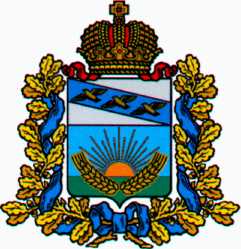 ГЛАВА АДМИНИСТРАЦИИСОЛНЦЕВСКОГО РАЙОНА КУРСКОЙ ОБЛАСТИРАСПОРЯЖЕНИЕот 30.06.2023 № 56-ргКурская область, Солнцевский район, рп. СолнцевоО выездном приеме гражданВ целях повышения эффективности работы с обращениями граждан, оказания максимальной помощи населению в разрешении просьб, заявлений и предложений, принятию необходимых мер по защите прав и законных интересов граждан района:1. Организовать выездные приемы граждан в сельских поселениях района на 2-е полугодие 2023 года согласно графику (прилагается).2. Начальнику отдела организационной и кадровой работы Администрации Солнцевского района Курской области (Махортова Ю.К.) регулярно обобщать, доводить до исполнителей, контролировать исполнение обращений граждан, высказанных на личном приеме.3. Контроль за исполнением настоящего распоряжения оставляю за собой.4. Распоряжение вступает в силу со дня его подписания.Глава Солнцевского районаКурской области                                                                                       Г.Д. ЕнютинПриложениек распоряжению Главы АдминистрацииСолнцевского районаКурской областиот 30 июня 2023 г. № 56-ргГРАФИКпроведения выездных приёмов граждан главой района и должностными лицами администрации района в сельских поселениях района на 2-е полугодие 2023 годаПриём граждан осуществляется с 11.00 до 13.00 по предварительной записи в администрациях указанных сельских поселений (справки по телефону 8 (47154) 2-25-86)).№ п/пНаименование муниципального образованияМесяц проведения приема1231.Зуевский сельсовет29.09.20232.Субботинский сельсовет11.10.20233.Ивановский сельсовет06.12.2023